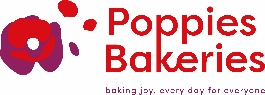 BESTELBON  Afhaaldatum:	                       *Opgelet: prijzen geldig tot en met 30 augustus 2024!
Naam school of vereniging: .............................................................................Contactpersoon: ..............................................................................................Facturatieadres: ...............................................................................................Leveradres: .......................................................................................................Tel.: ...................................................................................................................Ophaaldatum (15 werkdagen vanaf besteldatum): ..................................................... Leverdatum (15 werkdagen vanaf besteldatum): ........................................................	REFPRODUCTFOTOPRODUCTPRIJS (excl. BTW)*  AANTALPRIJS TOTR013678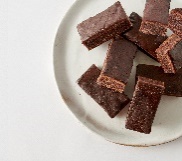 BROWNIE BOX 600g30g x 20 € 4,40R006631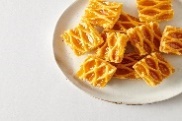 CARRÉ-CONFITUUR 800g
3 blisters van 12 stuks€ 4,00R006518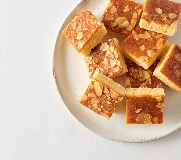 Frangipanes 840g 
4 blisters van 6 stuks€ 3,80R012611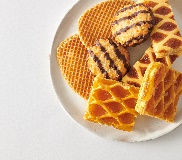 MIX SNACKS 820g
Carré-confituur 47g x 4
Frangipanes 50g x 5
Wafeltjes met vanillecrème 3 x (30gx2)
Rochers met chocoladefantasie 40g x 5€ 4,60R027853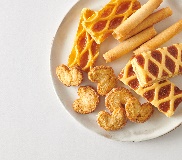 MIX KOFFIE 820g
Mini coeurs 200g
Popiroll 2 x 90g
Frangipanes 200g
Carré-confituur 240g€ 4,80R023480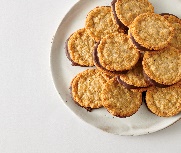 ZWEEDSE HAVERKOEKJES CHOCO 600g4 blisters van 150g€ 4,00R006601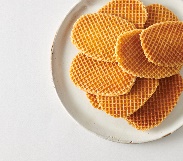 WAFELTJES MET VANILLECRÈME 780g
13 x (2x30g) € 3,60R023477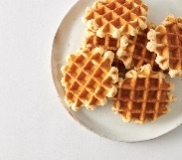 WAFELTJES NATUUR 800g10 x (2x40g)€ 3,80R012666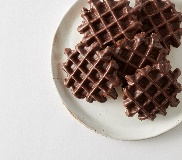 WAFELTJES CHOCO SMAAK 800g10 x (2x40g) € 4,00R026382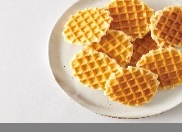 SUIKERARME WAFELTJES 546g13 x (2x21g)€ 4,60R001424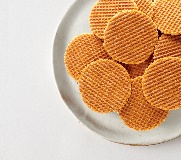 BOTERWAFELTJES 800g2 blisters van 400gEnkel van september tot december! € 3,80SUB TOTAALSUB TOTAALSUB TOTAALSUB TOTAALSUB TOTAALLevering mogelijk vanaf 500 dozen (€ 75 vervoerskost)Levering mogelijk vanaf 500 dozen (€ 75 vervoerskost)Levering mogelijk vanaf 500 dozen (€ 75 vervoerskost)Levering mogelijk vanaf 500 dozen (€ 75 vervoerskost)Levering mogelijk vanaf 500 dozen (€ 75 vervoerskost)2% korting en gratis levering vanaf 1.000 dozen2% korting en gratis levering vanaf 1.000 dozen2% korting en gratis levering vanaf 1.000 dozen2% korting en gratis levering vanaf 1.000 dozen2% korting en gratis levering vanaf 1.000 dozenBTW 6%BTW 6%BTW 6%BTW 6%BTW 6%TOTAALTOTAALTOTAALTOTAALTOTAAL